Szeretettel meghívjuk Önt és kedves családjáta Kontrasztok Alapfokú Művészeti Iskola gitár szakos diákjainak  tanszaki hangversenyére,mely 2019. február 4-én, hétfőn 1730 órai kezdettel kerül megrendezésre az Árpád Fejedelem Gimnázium és Általános Iskola éttermében(Anikó utcai épület)Műsor: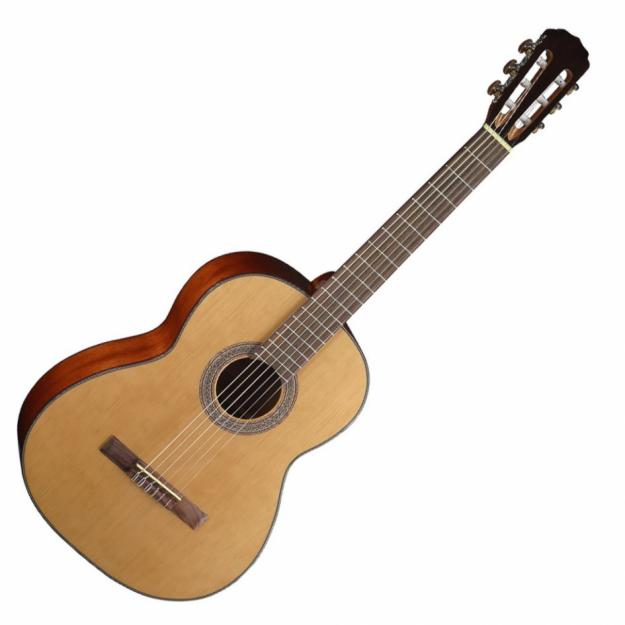       Felkészítő tanárok: Domokos Lehel 1, Ritter Zsófia2Kemler Zsombor2Anyám, édesanyám                           1Németh Csongor2Elvesztettem zsebkendőmet              1Rudolf Rebeka Zsófia2Katalinka, szállj el                            1   Varga Alexandra Dóra2Suttog a fenyves                               1Lakatos Gergő Áron1El kéne indulni                                 1Gáspár Gréta Dzsenifer2M.Carcassi: Allegretto                     1Képíró Ruben Márk1A.Muro: A Dance                             2Kovács Áron2Kolozsváros                                      2Suvák Martin Tamás2Anonymus: Incomparable                2Szőts Zalán1J.Hove: Canarie                                2Guth Fióna Fanni2Gersy K: E-moll etűd                       3          Páll Nimród1M.Carcassi: Preludium                     3Szabó Rebeka Éva2Serkenj fel                                        3Szécsi Tamás1M.Carcassi: Andante                        3Deák Eliza Karina1Suba S: Arpeggio etűd                     4Gerner Csaba Máté1Bihari J: Magyar tánc                      4Páll Zsombor1F.Carulli: Andantino                        4Somos Ábel2Anonymus: Greensleeves                5Deák Szabina Emma1Pavlovits D: Ég a gyertya                6Ujhelyi Zsolt1F.Tárrega: Danza Espanola              6                     